Отчёто проведении в МАУДО «ШДТ» Акции «Прикоснись к подвигу сердцем»     По плану воспитательной работы в «ШДТ» прошла Акция «Прикоснись к подвигу сердцем».     Акция была подготовлена и проведена с целью привития обучающимся интереса, уважения к истории своей страны, своего народа.     В рамках Акции прошёл конкурс рисунков на тему: «И в памяти храним мы вечно».     Обучающиеся студий с педагогами посетили музей им.М.Туганова, побывали в Республиканской юношеской библиотеке им. Г.Газданова на встрече с афганцами.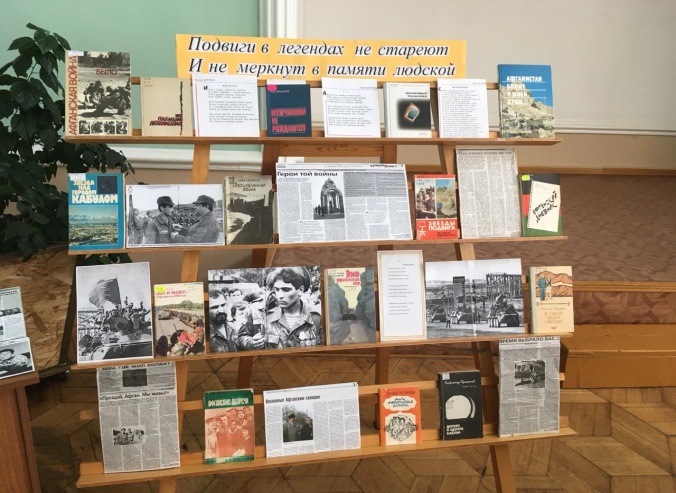 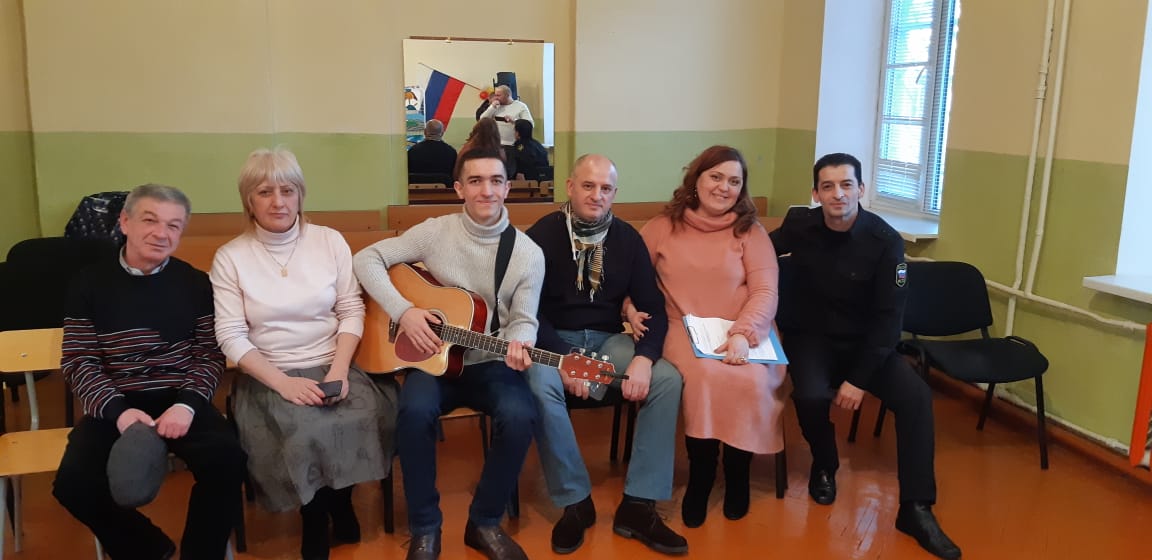      Силами учащихся студий «Хуры тынта», «Тайс Бенд», «Аивад» был подготовлен концерт под названием: «За мирное небо на земле.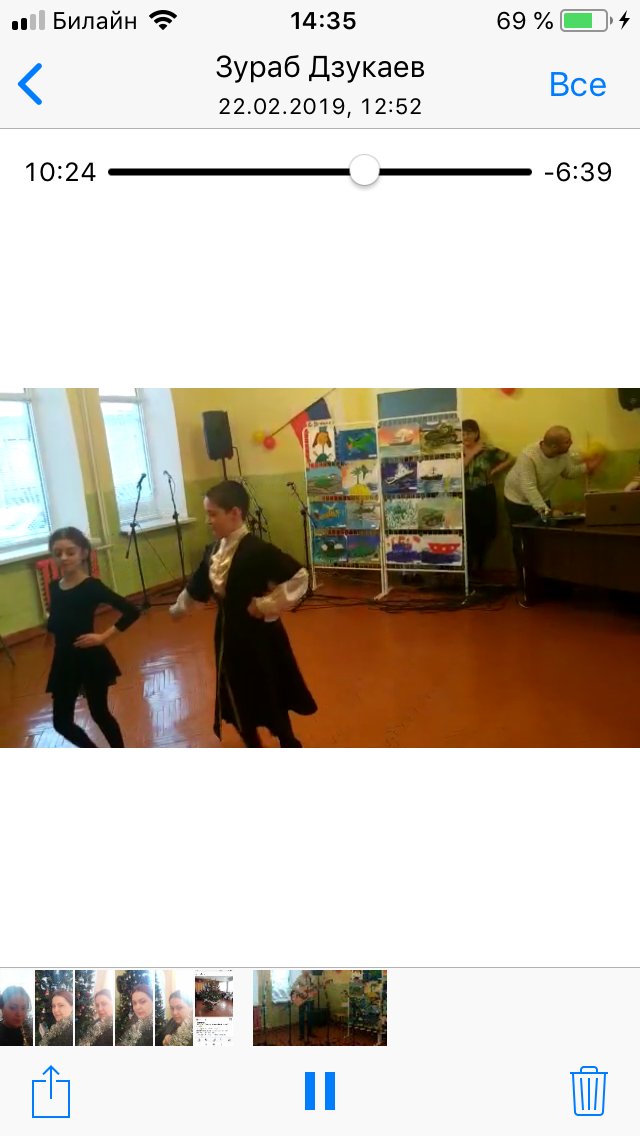 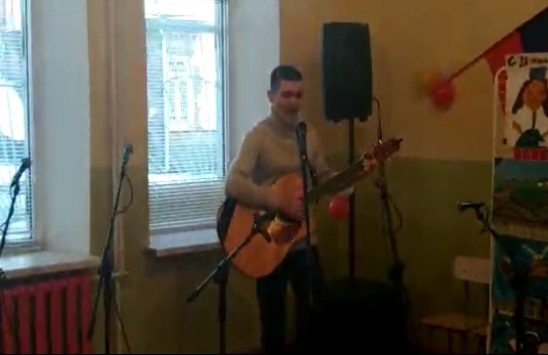 